В соответствии с Федеральным законом от 29.12.2017 № 479-ФЗ «О внесении изменений в Федеральный закон «Об организации предоставления государственных и муниципальных услуг» в части закрепления возможности предоставления в многофункциональных центрах предоставления государственных и муниципальных услуг нескольких государственных (муниципальных услуг) посредством подачи заявителем единого заявления», Федеральным законом от 19.07.2018 № 204-ФЗ «О внесении изменений в Федеральный закон «Об организации предоставления государственных и муниципальных услуг» в части установления дополнительных гарантий граждан при получении государственных и муниципальных услуг», Федеральным законом от 03.08.2018 № 316-ФЗ «О внесении изменений в Федеральный закон «О защите прав юридических лиц и индивидуальных предпринимателей при осуществлении государственного контроля (надзора) и муниципального контроля» и статью 19 Федерального закона «О лицензировании отдельных видов деятельности», постановлением Правительства Российской Федерации от 03.11.2018 № 1307 «О внесении изменений в постановление Правительства Российской Федерации от 16 мая 2011 г. № 373 «О разработке и утверждении административных регламентов осуществления государственного контроля (надзора) и административных регламентов предоставления государственных услуг»,  постановлением Губернатора области от 23.01.2006  № 21 «Об утверждении Положения о государственной жилищной инспекции администрации Владимирской области» постановляю:1. Внести изменения в приложение к постановлению государственной жилищной инспекции администрации области от 01.06.2016 № 2-06-12                      «Об утверждении административного регламента предоставления государственной жилищной инспекцией администрации Владимирской области государственной услуги по лицензированию предпринимательской деятельности по управлению многоквартирными домами»:1.1. В разделе II. «Стандарт предоставления государственной услуги»:1.1.1. Пункт 2.6. исключить.1.1.2. Пункт 2.9. добавить абзацем следующего содержания: «- представления документов и информации, отсутствие и (или) недостоверность которых не указывались при первоначальном отказе в приеме документов, необходимых для предоставления государственной услуги, либо в предоставлении государственной услуги, за исключением случаев, предусмотренных пунктом 4 части 1 статьи 7 Федерального закона № 210-ФЗ.».1.2. В разделе IV «Формы контроля за исполнением административного регламента»:1.2.1. Пункт 4.2. после слов «Периодичность плановых проверок устанавливается начальником Инспекции» дополнить словами «с учетом применения риск-ориентированного подхода».1.3. В разделе V «Досудебный (внесудебный) порядок обжалования решений и действий (бездействия) Инспекции, а также ее должностных лиц»:1.3.1. В абзаце «в» пункта 5.3. слова «, не предусмотренных» заменить словами «или информации либо осуществления действий, представление или осуществление которых не предусмотрено».1.3.2. Пункт 5.3. добавить абзацем «з» следующего содержания:«з) нарушение срока или порядка выдачи документов по результатам предоставления государственной услуги».1.3.3. Пункт 5.3. добавить абзацем «и» следующего содержания:«и) приостановление предоставления государственной услуги, если основания приостановления не предусмотрены федеральными законами и принятыми в соответствии с ними иными нормативными правовыми актами Российской Федерации, нормативными правовыми актами Владимирской области».1.3.4. Пункт 5.3. добавить абзацем «к» следующего содержания:«к) требование у заявителя при предоставлении государственной услуги документов или информации, отсутствие и (или) недостоверность которых не указывались при первоначальном отказе в приеме документов, необходимых для предоставления государственной услуги, либо в предоставлении государственной услуги, за исключением случаев, предусмотренных пунктом 4 части 1 статьи 7 Федерального закона № 210-ФЗ.».1.3.5. В пункте 5.9. слова «Инспекция принимает» заменить на слово «принимается».1.3.6. В абзаце втором пункта 5.9. слова «удовлетворяет жалобу» заменить на слова «жалоба удовлетворяется».1.3.7. Абзац третий пункта 5.9. читать в следующей редакции: «в удовлетворении жалобы отказывается».1.3.8. Дополнить пунктом 5.13.1. следующего содержания:«5.13.1. В случае признания жалобы подлежащей удовлетворению в ответе заявителю, указанном в пункте 5.13. настоящего регламента, дается информация о действиях, осуществляемых инспекцией, в целях незамедлительного устранения выявленных нарушений при оказании государственной услуги, а также приносятся извинения за доставленные неудобства и указывается информация о дальнейших действиях, которые необходимо совершить заявителю в целях получения государственной услуги.».1.3.9. Дополнить пунктом 5.13.2. следующего содержания:«5.13.2. В случае признания жалобы не подлежащей удовлетворению в ответе заявителю, указанном в пункте 5.13. настоящего регламента, даются аргументированные разъяснения о причинах принятого решения, а также информация о порядке обжалования принятого решения.».2. Контроль за исполнением настоящего постановления оставляю за собой.3. Настоящее постановление вступает в силу со дня его официального опубликования.Начальник инспекции					                         	      Е.А. Андреева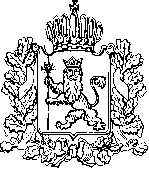 АДМИНИСТРАЦИЯ ВЛАДИМИРСКОЙ ОБЛАСТИГОСУДАРСТВЕННАЯ ЖИЛИЩНАЯ ИНСПЕКЦИЯ ПОСТАНОВЛЕНИЕ24 декабря 2018 года                                	 	                              № 23-06-12 АДМИНИСТРАЦИЯ ВЛАДИМИРСКОЙ ОБЛАСТИГОСУДАРСТВЕННАЯ ЖИЛИЩНАЯ ИНСПЕКЦИЯ ПОСТАНОВЛЕНИЕ24 декабря 2018 года                                	 	                              № 23-06-12 О внесении изменений в приложение к постановлению государственной жилищной инспекции администрации Владимирской области от 01.06.2016 № 2-06-12 «Об утверждении административного регламента предоставления государственной жилищной инспекцией администрации Владимирской области государственной услуги по лицензированию предпринимательской деятельности по управлению многоквартирными домами»О внесении изменений в приложение к постановлению государственной жилищной инспекции администрации Владимирской области от 01.06.2016 № 2-06-12 «Об утверждении административного регламента предоставления государственной жилищной инспекцией администрации Владимирской области государственной услуги по лицензированию предпринимательской деятельности по управлению многоквартирными домами»